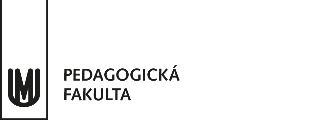 PŘIHLÁŠKA KE KRAJSKÉMU KOLU SOUTĚŽNÍ PŘEHLÍDKY PUŠKINŮV PAMÁTNÍK DATUM KONÁNÍ: 29. dubna 2017
MÍSTO KONÁNÍ: Pedagogická fakulta, Masarykova univerzita, BrnoPokyny pro vyplnění přihlášky: Název školy: vyplňte prosím celý název školy, včetně obce, ve které se nachází. Uveďte oficiální název vystoupení v ruštině, např. název písně nebo básně a jméno autora. Pokud sestavujete originální představení, uveďte název, který jste vymysleli (česky nebo rusky).  Uveďte, zda se jedná o: a) recitaci, nebo b) zpěv, nebo c) dramatizaci. Určující je složka, která ve vystoupení převládá.Dále uveďte věkovou kategorii, tj.: a) ZŠ, b) SŠ nebo c) VŠ + absolvent VŠ. Rozepište jména všech vystupujících. Pokud někdo pouze hudebně (nebo tancem) doprovází, připište tuto informaci k jeho jménu a případně uveďte i hudební nástroj. Jméno doprovázející osoby/vyučujícího. Pokud žáky/studenty doprovází někdo jiný, než kdo je na vystoupení připravoval, uveďte, prosím, obě jména. E-mail a tel. číslo kontaktní/doprovázející osoby. Pokud má jedna škola/vyučující připraveno více vystoupení, rozepište je, prosím, zvlášť. Kontaktní údaje: Katedra ruského jazyka a literatury, Pedagogická fakulta, Masarykova univerzita, Poříčí 9, Brno 603 00Koordinátor festivalu: Markéta Korbelová, 776 627 538, marketakorbel@gmail.comSekretariát katedry: Helena Rytířová, 549 49 7776, rytirova@ped.muni.czPřihláška Puškinův památník, 29. dubna 2017 – VZOR *prázdná tabulka je na str. 2 tohoto dokumentu Přihláška Puškinův památník, 29. dubna 2017Název školy: ZŠ T. G. Masaryka, BrnoNázev vystoupení (+ autor): Руслан и Людмила (отрывок), А. С. ПушкинKategorie: recitace/ZŠJména účinkujících: 
Pavel Novák Jana NovákováPetr Dvořák – hudební doprovod (klavír) Doprovod: Alena Novotná Kontakt: ---- Název školy: Název vystoupení (+ autor):Kategorie: Jména účinkujících: Doprovod: Kontakt: 